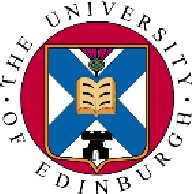 You currently have an adjustment on your Schedule of Adjustments which provides access to a bookable study room in the University libraries. Please bear in mind these rooms are in high demand and we rely on students being courteous and considerate to ensure these rooms are able to operate as efficiently as possible.When using the room please comply with the following regulations: Bookings can be made for a maximum of 4 hoursNo more than a single 4-hour booking should be made per dayRooms are for individual usage and are not available for group workIf studying with music headphones must be usedDo not use the room to make social mobile calls and keep all other calls to a minimum as this disrupts users in other rooms and please keep your mobile on silent unless for a disability reason related that requires sound to remain operational on your mobileLock the door when you leave the roomEnsure you take all belongings with you when you leaveLeave the space clean and tidy and remove all litterWith thanks,The Disability TeamIf you require this document in an alternative format please contact Viki Galt on 0131 650 6645 or email viki.galt@ed.ac.uk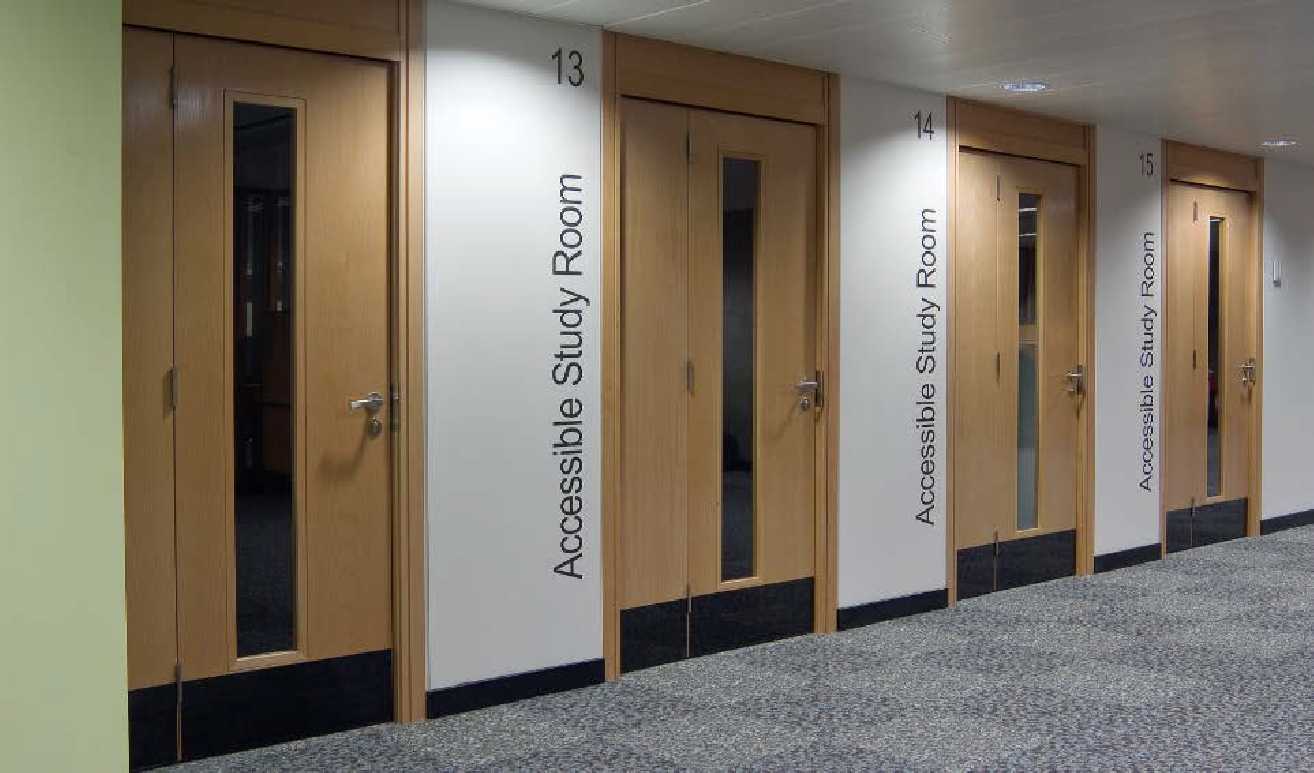 